CREDIT 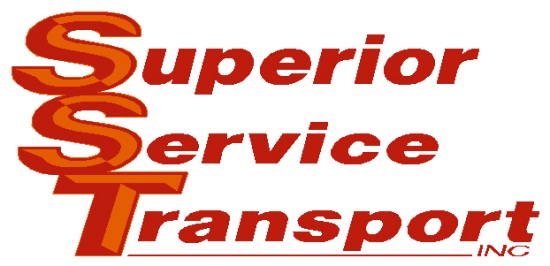 APPLICATIONFOR FREIGHTThank you for applying for credit with Superior Service Transport, Inc. Please complete this application, sign and then e-mail, mail or fax the completed application to the attention of the Credit Department. Include any supporting information sheet you may have. We will process your application within 2-3 days. When credit is approved, we will bill according to your instructions and would appreciate payment within the Superior Service Transport credit period of fifteen days from the bill date. We look forward to serving you.
Company Name:      Company Name:      Company Name:      Company Name:      Company Name:      Company Name:      Company Name:      Company Name:      Company Name:      Date of Application:      Date of Application:      Date of Application:      Street Address:      Street Address:      Street Address:      Street Address:      Street Address:      Street Address:      PO Box:      PO Box:      PO Box:      PO Box:      PO Box:      PO Box:      City:      City:      City:      City:      City:      City:      State:   State:   State:   State:   State:   Zip:      Fed ID#:     Fed ID#:     Fed ID#:     Phone:      Phone:      Phone:      Phone:      Phone:      FAX:      FAX:      FAX:      FAX:      Bill to Address:Bill to Address:Bill to Address:Bill to Address:Bill to Address:Bill to Address:Bill to Address:Bill to Address:Bill to Address:Bill to Address:Bill to Address:Bill to Address:Street Address:      Street Address:      Street Address:      Street Address:      Street Address:      Street Address:      Street Address:      PO Box:      PO Box:      PO Box:      PO Box:      City:      City:      City:      City:      City:      State:   State:   State:   State:   State:   Zip:      Contact:      Contact:      Contact:      Phone:      Phone:      Phone:      e-mail:      e-mail:      e-mail:      e-mail:      e-mail:      If Branch, Home Office Address:If Branch, Home Office Address:If Branch, Home Office Address:If Branch, Home Office Address:If Branch, Home Office Address:If Branch, Home Office Address:If Branch, Home Office Address:If Branch, Home Office Address:If Branch, Home Office Address:If Branch, Home Office Address:If Branch, Home Office Address:If Branch, Home Office Address:Street Address:      Street Address:      Street Address:      Street Address:      Street Address:      Street Address:      Street Address:      PO Box:      PO Box:      PO Box:      PO Box:      City:      City:      City:      City:      City:      State:   State:   State:   State:   State:   Zip:      Additional Pick–Up/Delivery AddressAdditional Pick–Up/Delivery AddressAdditional Pick–Up/Delivery AddressAdditional Pick–Up/Delivery AddressAdditional Pick–Up/Delivery AddressAdditional Pick–Up/Delivery AddressAdditional Pick–Up/Delivery AddressAdditional Pick–Up/Delivery AddressAdditional Pick–Up/Delivery AddressAdditional Pick–Up/Delivery AddressAdditional Pick–Up/Delivery AddressAdditional Pick–Up/Delivery AddressStreet Address:      Street Address:      Street Address:      Street Address:      Street Address:      Street Address:      Street Address:      PO Box:      PO Box:      PO Box:      PO Box:      City:      City:      City:      City:      City:      State:   State:   State:   State:   State:   Zip:      Nature of Business:      Nature of Business:      Nature of Business:      Nature of Business:      Nature of Business:      # Employees:      # Employees:      # Employees:      # Employees:      # Employees:      # Employees:      Years in Business:    Have you had previous credit with Superior Service Transport under another name?   Yes,   No    If Yes, name of company:Have you had previous credit with Superior Service Transport under another name?   Yes,   No    If Yes, name of company:Have you had previous credit with Superior Service Transport under another name?   Yes,   No    If Yes, name of company:Have you had previous credit with Superior Service Transport under another name?   Yes,   No    If Yes, name of company:Have you had previous credit with Superior Service Transport under another name?   Yes,   No    If Yes, name of company:Have you had previous credit with Superior Service Transport under another name?   Yes,   No    If Yes, name of company:Have you had previous credit with Superior Service Transport under another name?   Yes,   No    If Yes, name of company:Have you had previous credit with Superior Service Transport under another name?   Yes,   No    If Yes, name of company:Have you had previous credit with Superior Service Transport under another name?   Yes,   No    If Yes, name of company:Have you had previous credit with Superior Service Transport under another name?   Yes,   No    If Yes, name of company:Have you had previous credit with Superior Service Transport under another name?   Yes,   No    If Yes, name of company:Have you had previous credit with Superior Service Transport under another name?   Yes,   No    If Yes, name of company:References:References:References:References:References:References:References:References:References:References:References:References:Name:      Name:      Name:      Name:      Name:      Name:      Name:      Name:      Name:      Name:      Phone:      Phone:      Address:      Address:      Address:      Address:      Address:      Address:      Address:      Address:      Address:      Address:      City:      City:      City:      City:      State:   State:   State:   State:   State:   Zip:      Name:      Name:      Name:      Name:      Name:      Name:      Name:      Name:      Name:      Name:      Phone:      Phone:      Address:      Address:      Address:      Address:      Address:      Address:      Address:      Address:      Address:      Address:      City:      City:      City:      City:      State:   State:   State:   State:   State:   Zip:      Name:      Name:      Name:      Name:      Name:      Name:      Name:      Name:      Name:      Name:      Phone:      Phone:      Address:      Address:      Address:      Address:      Address:      Address:      Address:      Address:      Address:      Address:      City:      City:      City:      City:      State:   State:   State:   State:   State:   Zip:      On behalf of the company, I authorize the release of any information pertaining to our credit history from the above named references. On behalf of the company, I authorize the release of any information pertaining to our credit history from the above named references. Printed Name:      Title:      Applicant Signature:Signature Date:      FOR SST CREDIT DEPARTMENT USE ONLYFOR SST CREDIT DEPARTMENT USE ONLYFOR SST CREDIT DEPARTMENT USE ONLYApproved DateAcct #Credit Limit: $